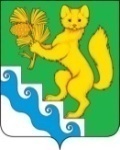 АДМИНИСТРАЦИЯ БОГУЧАНСКОГО РАЙОНАП О С Т А Н О В Л Е Н И Е25.11.2020                                   с. Богучаны			       № 1206 - пО внесении изменений в постановление администрации Богучанского района от 11.11.2019  №1103-п «Об утверждении Порядка выплаты единовременного подъемного пособия молодым специалистам, работающим в образовательных организациях, расположенных на территории муниципального образования Богучанский район»В целях приведения в соответствие с действующим законодательством РФ, в соответствии со ст.7, 8, 43, 47, Устава Богучанского района Красноярского края,ПОСТАНОВЛЯЮ:Внести  изменения в пункт 1.2 Порядка выплаты единовременного подъемного пособия молодым специалистам, работающим в образовательных организациях, расположенных на территории муниципального образования Богучанский район, а именно, дополнить абзацем:«В период 1,5 (полтора) года после окончания  государственного образовательного учреждения высшего профессионального или среднего профессионального образования, не засчитывается время нахождения молодого специалиста в отпуске по уходу за ребенком,  а так же прохождение молодым специалистом  военной службы по призыву в Вооруженных Силах Российской Федерации»Дополнить  абзац второй пункта 2.3 следующими  словами:«а так же  прохождения молодым специалистом  военной службы по призыву в Вооруженных Силах Российской Федерации»Контроль за исполнением настоящего постановления возложить на заместителя Главы Богучанского района по социальным вопросам И.М. Брюханова.Постановление вступает в силу со дня, следующего за днем официального опубликования в Официальном вестнике Богучанского района.И.о. Главы Богучанского района	                                       В.Р. Саар